Medarbeidersamtaler                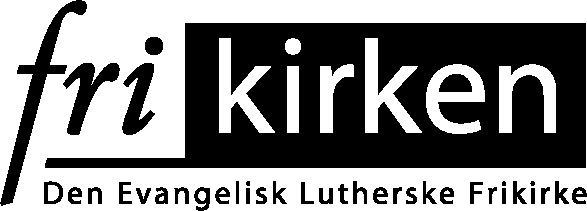 Leder:			_____________________________________________Medarbeider:		_____________________________________________Tidspunkt for samtale:	_____________________________________________Temaer. Spørsmål til samtalen.Vurdering. kommentar.Konklusjon.Arbeidsoppgaver, -område og    -metoder. Gjennomgang av arbeidsbeskrivelse.Er arbeidsoppgaver, -område knyttet til din stillingen klart definert?Er du enig/uenig i måten arbeidsoppgavene og ansvaret er fordelt på?Hva kan gjøres annerledes? Er det behov for å forandre innholdet i din jobb? Ev. hvorfor?Har du oppgaver som er tilpasset din erfaring, utdannelse og dine ferdigheter?Andre momenter?Tiltak i forbindelse med jobbinnhold, oppgavefordeling, etc:Hva kan gjøres av deg selv, din leder, virksomhetens øverste leder og av andre for å gjøre din jobb mer tilfredsstillende:Arbeidsmål og     arbeidsresultater.Gjennomgang av tidligere samtalerapporter.Er det satt opp mål knyttet til stillingen din?Hvordan arbeider du for å oppnå mål, og hva gjør du når du føler at du mislykkes i forhold til målene?Kan det fra ledelsens side gjøres noe med tanke på målstyring i forhold til avdelingen/ menigheten og til den enkelte stilling?Arbeidsmål for stillingen:Arbeidsmål for avdelingen/menigheten:Hvis du ser på resultatet av arbeidet ditt, hva er du mest fornøyd med?Hva er du minst fornøyd med?Hva hindrer deg i å oppnå resultater du helst ville oppnå?Hva kan du/ledelsen/kollegaer gjøre for å forbedre resultatene?Andre momenter av betydning for arbeidsresultater?Tiltak for å nå arbeidsmålene:Arbeidsmiljø og     samarbeid.Hvordan trives du på arbeidsplassen og i din stilling?Hvordan fungerer samarbeidet med kollegaene?Mellom lederen og deg?Hva virker stimulerende i miljøet, i ledelsesformen og ved samarbeidsforholdene, og hva irriterer du deg over?Har du forslag til å forbedre miljøet, samarbeidsklimaet og de mellommenneskelige forhold?Er omgivelsene funksjonelle og ressursene tilstrekkelige?Tiltak til forbedring av arbeidsmiljø og samarbeid:Personlig og faglig    utvikling.Hvilke tanker har du om din framtid og din «karriere»?Er det spesielle mål/områder du har spesielt lyst til å utvikle deg mot?Hva er ditt behov for opplæring, etterutdanning og oppdatering i løpet av det nærmeste året? (Kurs, veiledning, opplæring, omorganisering, jobbrotasjon etc)Andre momenter av betydning under personlig eller faglig utvikling?Tiltak for personlig og faglig utvikling:ForbedringspotensialeRapport fra medarbeidersamtaleRapport fra medarbeidersamtaleRapport fra medarbeidersamtaleKonklusjonerKonklusjonerKonklusjonerForslag til utvikling/opplæringForslag til utvikling/opplæringForslag til utvikling/opplæring